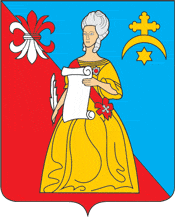   ГОРОДСКАЯ ДУМАгородского поселения «Город Кремёнки»Жуковского района Калужской областиРЕШЕНИЕ06.12.2021.                                                                                                                  № 54г.КремёнкиВ соответствии с Федеральным законом от 06.10.2003 № 131-ФЗ «Об общих принципах организации местного самоуправления в Российской Федерации»   и Уставом Муниципального образования Городского поселения «Город Кременки»,  Городская Дума Городского поселения «Город Кремёнки»Р Е Ш И Л А:       1. Внести  изменение и дополнение  в Устав Муниципального образования Городское поселение “Город Кременки”, принятый Постановлением Городской Думы МО “Город Кременки” №12 от 14.10.1998 года ,   дополнив  пунктом 4.1.   статьи 33  главы IV следующего содержания: « 4.1. материально-финансового обеспечения деятельности депутатов в размере и порядке, установленным муниципальным правовым актом».      2.   Обнародовать  настоящее Решение.      3.   Настоящее Решение вступает в силу с даты  его обнародования.      4.   Контроль за исполнением данного решения оставляю за собой. Глава  МО ГП «Город Кремёнки»                                                                        Д.Н. Плеханов